Order your copy of THE BUZZ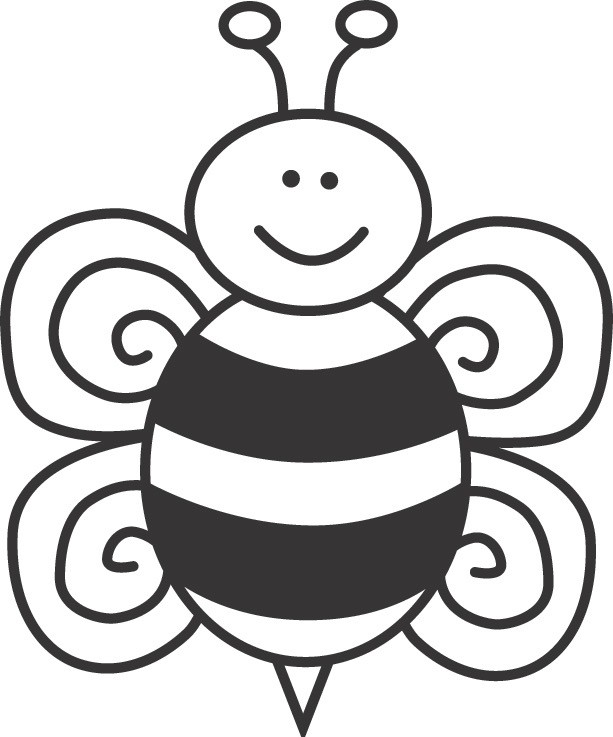 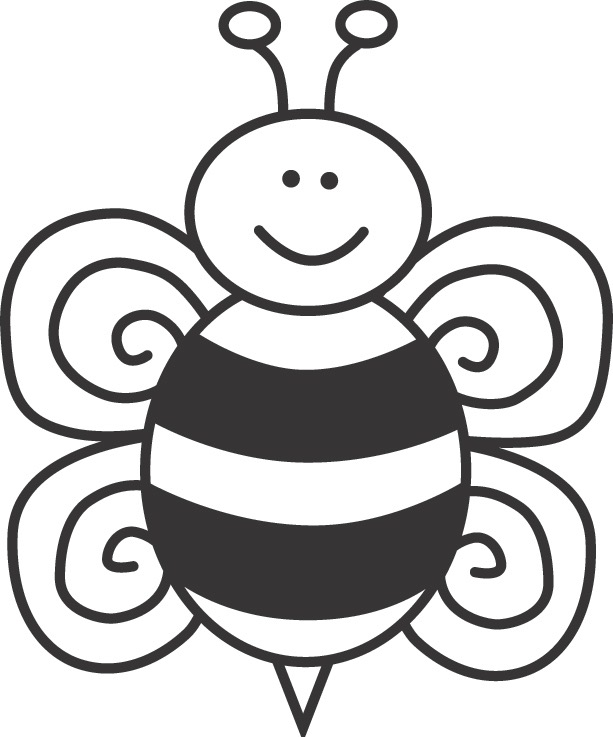 Morris Brandon YearbookThere’s nothing else like getting a copy of the official yearbook. It’s the limited edition collection of our school’s stories for this year. Don’t let your student miss out on sharing and reliving the big events that will make this year special.Purchase your student's yearbook for the low price of $25 to ensure your child gets a copy of this great book of memories.Purchase Deadline: May 24, 2019Yearbook Order FormFill out the form below and return it, with your payment, to the Bee Box by Friday, May 24. Make checks payable to Morris Brandon.Student Name: 	__________________________________	Teacher: ________________________	Grade: ________Student Name: 	__________________________________	Teacher: ________________________	Grade: ________Student Name: 	__________________________________	Teacher: ________________________	Grade: ________Total number of yearbooks  _______	x $25/each	Total payment enclosed: ______________________Parent e-mail address for confirmation: ___________________________________________________Questions? Contact Michelle Hatch at mhatch@beacham.com.